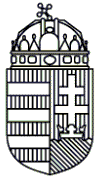 III. AGGLOMERÁCIÓ	KALOCSAI FEGYHÁZ ÉS BÖRTÖNNyilatkozatvezető védő kijelölésérőlAlulírott ………………………………………… fogvatartott (nyilvántartási szám: ……………………………) a büntetések, az intézkedések, egyes kényszerintézkedések és a szabálysértési elzárás végrehajtásáról szóló 2013. évi CCXL. törvény 11. § (4b) bekezdése alapján nyilatkozom, hogy vezető védőként megjelölöm…. ……………………………………………………………………………… ……ügyvédet.Címe: ……………………………………………………………………………………………Telefonszáma: …………………………………Nem jelölöm meg a vezető védőt.*Tájékoztatást kaptam arról, hogy nyilatkozatom hiányában vezető védőként a bv. intézet a meghatalmazást elsőként benyújtó védőt jelöli ki. Tudomásul veszem, hogy hivatalos iratok a vezető védő részére kerülnek kézbesítésre.Kelt:
…………………………………… név, nytsz.Nyilatkozattételnél jelen volt:……………………………………név, rendfokozat, beosztás* Amennyiben a fogvatartott nem jelöli meg a vezető védőt, a mondat aláhúzandó.